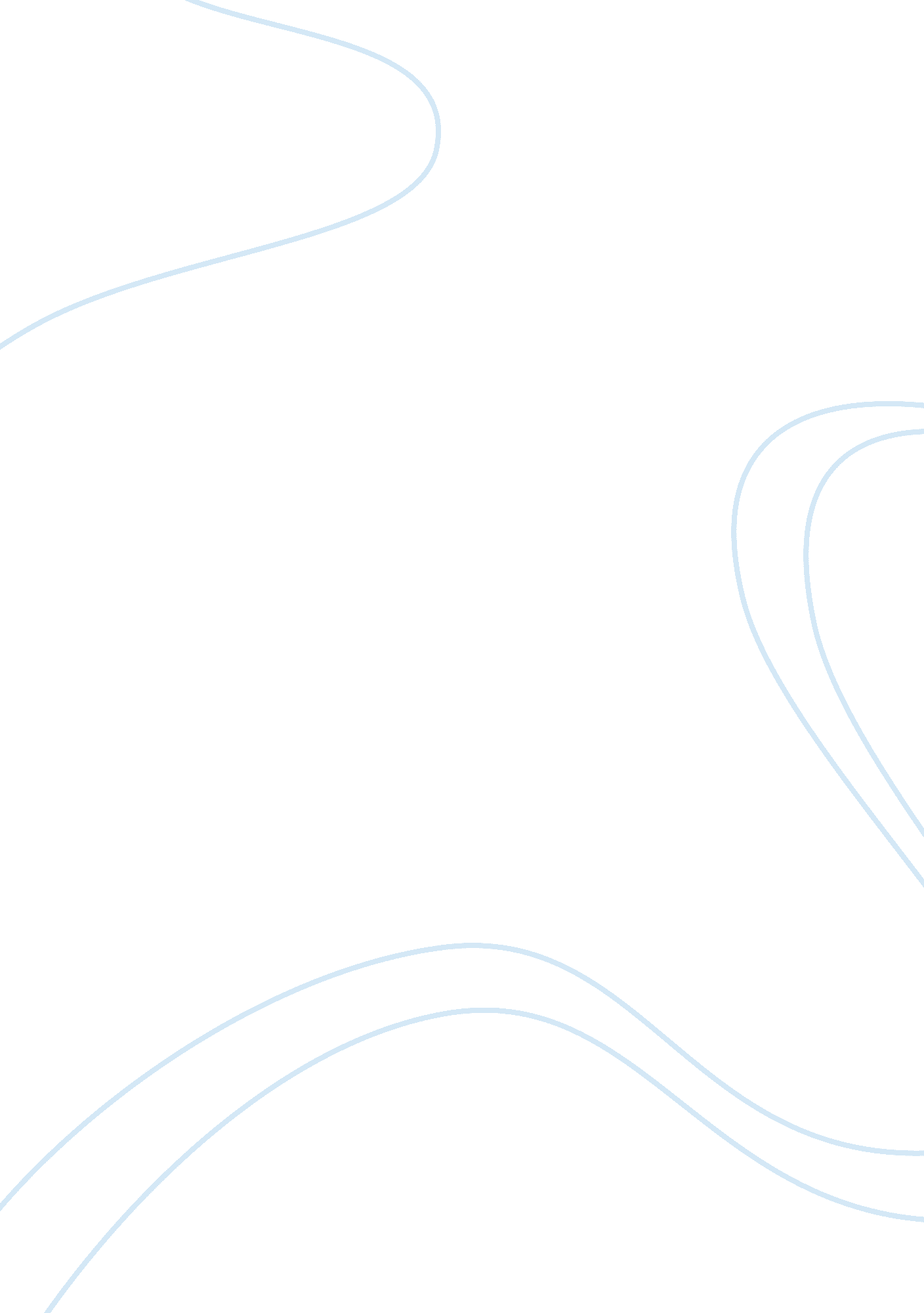 What is the relationship between the median household income and student scoresEducation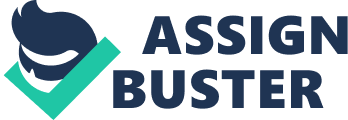 The relationship between the median household income and scores Many researchers and experts have tried to understand the relation between median household income and student scores. Numerous studies have shown that there is a definite relationship between the median household income and students scores. According to these studies, better the median household income better is the scores of students. 
The positive effect of median household income on student scores is bet supported by the 2010 U. S. Census data. According to the 2010 US Census data, the region with the highest median household income is the Gull lake region (with $79, 812) and has the poverty rate among children (5percent). Also, the number of dropouts and ones with college degrees is also less. On the other hand, Hartford which has the lowest median household income ($38, 711) has 46 percent of children in poverty the percentage of adults with college degrees is only 7 percent and many lack even a diploma from school. The data also states that the majority of the students from the Gull Lake are placed among the region’s top test scores while the students from Hartford struggle. This data implies that the better the median household income better will the academic performance of the students. 
Another important indicator of how a better median household income will lead to better scores is the effect of income on the SAT scores. Data from numerous attempts suggest that the students with a better family income get better scores. The reason behind this is that the students with better median household income get better access to various resources like books, tutorials, etc which helps them to get better scores when compared to those with low median household income who have limited access to such resources (Elert, 2008). 
Hence, it can be concluded that the students with better median household incomes get better test scores (Gravetter & Wallnau, 2010). 
Works Cited 
Elert, G. (2008). The SAT Aptitude or Demographics?. [Online] Hyper Text Book. 
Gravetter, F. J.& Wallnau, L. B. (2010). Essentials of statistics for the behavioral sciences. CA: Wadsworth. Print. 
Mack, J. (2011). Differences in family incomes, education levels reflected in student test scores. [Online]. August 14, 2011, mlive. com, Accessed on September 2, 2011. 